空き家情報提供に係る申出書年　　月　　日　　（あて先）本庄市長　住所（所在地）氏名（商号又は名称）（代表者氏名）電話番号　　　　　　　　（個人の場合は自署） 私が保有する空き家の情報が記載された個票（別紙様式）を下記のとおり提供することを申し出ます。なお、空き家の情報提供が行われた後に苦情又は紛争、賠償等が生じた場合には、自己の責任において処理します。記１　空き家の所有者との続柄　　　□本人　□相続人　□親族　□同居人　□その他（　　　　　）２　空き家の所有者の同意（相続人の場合は相続人全員からの同意）□同意を得ている　　　□同意を得ていない３　空き家の所在地（住所又は地番）　　　本庄市　４　空き家の所有者　　　住所　　　　氏名５　希望する空き家情報の提供先　　□協会　　　　□埼玉県宅地建物取引業協会本庄支部　□全日本不動産協会埼玉県本部県央東支部　　□空き家等管理サービス事業者　　　　（希望する事業者：　　　　　　　　　　　　　　　　　　　　　　）　　□NPO法人（埼玉県NPO情報ステーションに登録している団体）　　□個人・企業　　※希望する提供先から電話連絡があります。６　個票に記載する連絡先申出者の連絡先　　　その他住所　　　　　　氏名　　　　　　　　　　　電話番号７　希望する空き家の活用方法購入賃貸解体して土地を売却その他（　　　　　　　　　　　　　　　　）８　備考　　本申出に係る空き家情報について、市が固定資産課税台帳情報を確認することに同意します。【特記事項】○情報提供を同意いただいた個人情報は、空き家対策の目的以外には利用いたしません。○情報提供先からは誓約書を徴取し、情報の管理を徹底させますが、空き家であることを第三者に伝えることになりますので、厳重に防犯対策をしていただきますようお願いいたします。なお、第三者とのトラブルについて、市は一切の責任を負いませんのでご了承ください。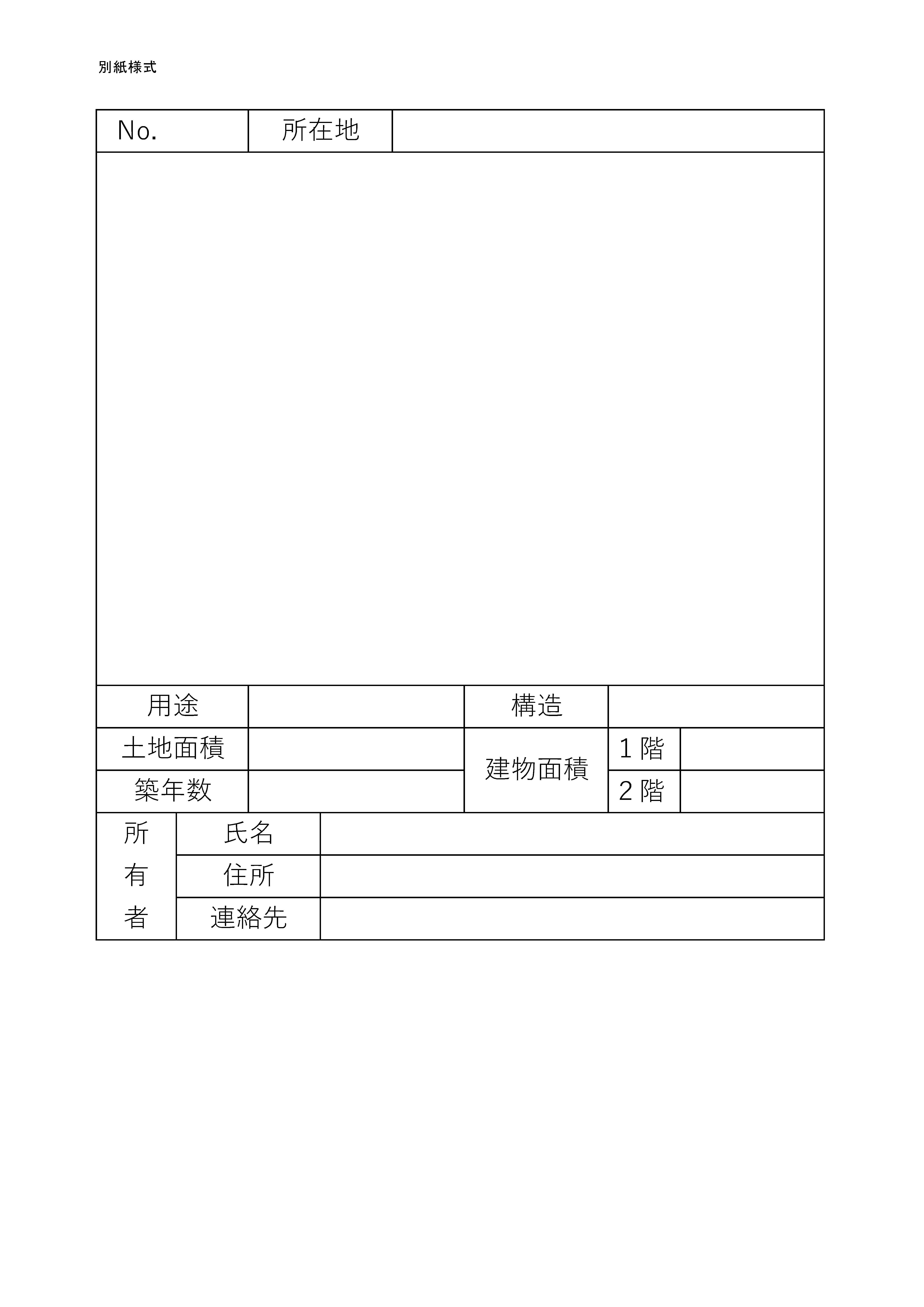 